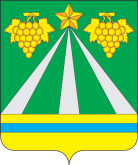 УПРАВЛЕНИЕ ПО ФИЗИЧЕСКОЙ КУЛЬТУРЕ И СПОРТУ АДМИНИСТРАЦИИ МУНИЦИПАЛЬНОГО ОБРАЗОВАНИЯ КРЫМСКИЙ РАЙОНПРИКАЗ      «24» февраля 2022 года	                                		          № 73- одгород КрымскО внесении изменений в приказ управления от 10 января 2022 года №9-од «Об утверждении календарного плана официальных физкультурных мероприятий и спортивных мероприятий муниципального образования Крымский район на 2022 год»На основании письма главного врача ГБУЗ «Крымская ЦРБ» МЗ КК А.Р.Матевосяна от 22 февраля 2022 года №456 « О внесении в календарный план»,  п р и к а з ы в а ю:1. Внести в пункт 1.2.1. «Физкультурные мероприятия» подраздела 1.2. «Участие в физкультурных и спортивных мероприятиях» раздела 1. «Спортивные и физкультурные мероприятия среди спортсменов и различных групп населения» приложения к приказу управления по физической культуре и спорту администрации муниципального образования Крымский район от 10 января 2022 года №9-од «Об утверждении календарного плана официальных физкультурных мероприятий и спортивных мероприятий муниципального образования Крымский район на 2022 год» следующие изменения:1.1. добавить строкой 118 и изложить в следующей редакции:  «»2.  Контроль   за  исполнением приказа оставляю за собой.Начальник  управления                                                   	   Е.В.Мартыненко№ п/пНаименование мероприятий ДатапроведенияМестопроведенияОтветственные за проведение118.Спартакиада среди работников медицинских учреждений24.02г.КрымскУФКиС, ГБУЗ «Крымская ЦРБ» МЗ КК 